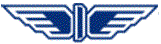 “БДЖ – ПЪТНИЧЕСКИ ПРЕВОЗИ” ЕООДцЕНТРАЛНО УПРАВЛЕНИЕул. “Иван Вазов” № 3, София 1080, България		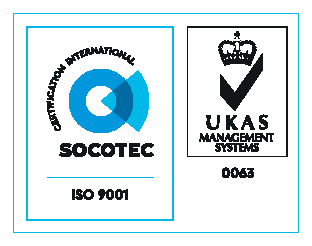 тел.: (+359 2) 987 88 69						bdz_passengers@bdz.bgwww.bdz.bgО Б Я В Л Е Н И Е“БДЖ – ПЪТНИЧЕСКИ ПРЕВОЗИ” ЕООД,обявява търг с тайно наддаване за отдаване под наем на „Два обекта, представляващи по 1 кв.м. открита площ за монтиране на кафе – машини, находящи се съответно на територията на Локомотивно депо София, район Мездра и на територията на Локомотивно депо  Пловдив, собственост на „БДЖ – Пътнически превози” ЕООД, разделени в два лота”	1. Описание на обекта на търга: отдаваните под наем открити площи са разделени в два лота, както следва:ЛОТ № 1 – открита площ от 1 кв.м. за монтиране на кафе-машина, находяща се на територията на Локомотивно депо София, район Мездра.ЛОТ № 2 – открита площ от 1 кв.м. за монтиране на кафе-машина, находяща се до сграда „Битова” в района на  Локомотивно депо  Пловдив.2. Срок за отдаване под наем –  всеки от обектите по т. 1 се отдава под наем за срок от 3 /три/ години.	3. Начална месечна наемна цена и стъпка на наддаване:Началната месечна наемна цена на отдаваните под наем обекти е без включен ДДС.ДДС се начислява върху достигнатата на търга месечна наемна цена за съответния лот при спазване на разпоредбите на закона за данък върху добавената стойност /ЗДДС/ и правилника за прилагане на ЗДДСЦеновото предложение не може да бъде по-малко от посочената начална месечна наемна цена за съответния лот или трябва да бъде равно на сбора от посочената начална месечна наемна цена плюс една или повече наддавателни стъпки.4. Вид на търга: с тайно наддаване по реда на раздел V от Правилника за реда за упражняване правата на държавата в търговските дружества с държавно участие в капитала (ПРУПДТДДУК) и при условията на „Вътрешни правила за сключване на сделки с недвижимо имущество, собственост на „Холдинг БДЖ” ЕАД/ „БДЖ – Товарни превози” ЕООД/„БДЖ – Пътнически превози” ЕООД”, в сила от 04.04.2018 г. Заседанието по провеждането на търга с тайно наддаване е открито за всички кандидати, подали заявление за участие и допуснати до участие в търга от комисията, назначена за провеждането му.Присъствието на допуснатите до участие в търга кандидати е задължително.5. Начин на плащане: Всички дължими плащания и разноски по отдаването под наем са описани в Тръжната документация и проекта на договора.	6. Дата, място и час на провеждане на търга: търгът ще се проведе на 26.09.2018 г. от 10.00 ч. в сградата на  „БДЖ – Пътнически превози” ЕООД в гр. София, ул. “Иван Вазов” № 3.Регистрацията на участниците ще се извърши от тръжната комисия в обявения ден и час за откриване на търга.7. Ред за получаване на тръжна документация: тръжна документация ще се продава всеки работен ден от 9.00 ч. до 16.00 ч. в срок до 19.09.2018 г. /включително/ в гр. София, ул. “Иван Вазов” № 3, ет. 1, деловодство, срещу заплатена такса от  50,00 /петдесет/ лева без ДДС в касата на „БДЖ – Пътнически превози” ЕООД, гр. София, ул. “Иван Вазов” № 3.8. Условия за оглед на обекта: оглед на обектите ще се извършва срещу представяне на документ за закупена тръжна документация, всеки работен ден от 9.00 ч. до 16.00 ч., в срок до 20.09.2018 г. /включително/ и в присъствието на длъжностно лице.9. Депозитът за участие в търга за всеки лот поотделно е 50% от началната месечна наемна цена на съответния лот, посочена в т. 3 от настоящото обявление, се внася в срок до 21.09.2018 г. /включително/ по банкова сметка, посочена в тръжната документация.„БДЖ – Пътнически превози” ЕООД не дължи лихви по внесените депозити.10. Краен срок за приемане на заявленията за участие: заявления за участие в търга ще се приемат до 16.00 ч. на 25.09.2018 г. в деловодството на “БДЖ – Пътнически превози” ЕООД, гр. София, ул.  „Иван Вазов” № 3, ет. 1.11. Ден, място и час на повторно провеждане на търга: в случай на непроведен търг, повторното му провеждане ще се извърши на 10.10.2018 г. от 10.00 ч. в сградата на “БДЖ – Пътнически превози” ЕООД, адрес: гр. София, ул. “Иван Вазов”  № 3, при което:тръжната документация ще се продава при условията на т. 7 от настоящото обявление, в срок до 04.10.2018 г. /включително/; оглед на обекта се извършва при условията на т. 8 от настоящото обявление, в срок до 05.10.2018 г. /включително/;депозитът за участие в търга се внася при условията и по реда на т. 9 от настоящото обявление в срок до 08.10.2018 г. /включително/; Заявленията за участие ще се приемат до 16.00 ч. на 09.10.2018 г. в деловодството на “БДЖ – Пътнически превози” ЕООД, гр. София, ул.  „Иван Вазов” № 3, етаж 1.	12. Изисквания към участниците:  Не се допускат до участие в търга лица, които имат задължения към „БДЖ – Пътнически превози” ЕООД и/или свързаните с него юридически лица – “Холдинг БДЖ” ЕАД и/или „БДЖ – Товарни превози” ЕООД към датата на подаване на документите за участие. /Под „задължения” се разбират такива с настъпил падеж./Не се допускат до участие в търга еднолични търговци и юридически лица, намиращи се в производство за обявяване в несъстоятелност.За участие в търга се допускат кандидати, закупили тръжна документация, внесли в указаните размери и срокове депозити и подали заявление за участие, съгласно условията, описани в Тръжната документация. За контакти: тел./факс:02/8 907 304.№ на лотаНачална месечна наемна цена /лева/Стъпка на наддаване /лева/Лот № 146,009,20Лот № 292,009,20